ΠΑΡΑΡΤΗΜΑ ΙΙΕΝΤΥΠΟ ΟΙΚΟΝΟΜΙΚΗΣ ΠΡΟΣΦΟΡΑΣΤΟΠΟΣ/ΗΜΕΡΟΜΗΝΙΑ: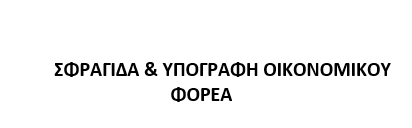 α/αΕίδος  εργασιώνΜονάδα ΜέτρησηςΠοσότηταΤιμή  Μονάδος(σε ευρώ)Μερική Δαπάνη(σε ευρώ)Μερική Δαπάνη(σε ευρώ)1Αγωγός Φ110, 16 ατμ. PE 3ης γεννιάς μ.300,002Βάνες εξωτερικές σφαιρικές ορειχάλκινες 2,5 ίντσεςτεμ.10,003Δικλείδες συρταρωτές με ωτίδες  Φ125, 16 ατμ.τεμ.2,004Δικλείδες συρταρωτές με ωτίδες  Φ100, 16 ατμ.τεμ.2,005Σκαλοπάτι από στραντζαριστή λαμαρίνα 2,5cm * 30cm * 2,5cm  μήκους 1,10μτεμ.20,006Κοιλοδοκός 40*40*2 χιλ.μ.12,00Συνολική αξία χωρίς Φ.Π.Α.Συνολική αξία χωρίς Φ.Π.Α.Συνολική αξία χωρίς Φ.Π.Α.Συνολική αξία χωρίς Φ.Π.Α.Συνολική αξία χωρίς Φ.Π.Α.Φ.Π.Α.  24%Φ.Π.Α.  24%Φ.Π.Α.  24%Φ.Π.Α.  24%Φ.Π.Α.  24%Συνολική  Δαπάνη  με ΦΠΑΣυνολική  Δαπάνη  με ΦΠΑΣυνολική  Δαπάνη  με ΦΠΑΣυνολική  Δαπάνη  με ΦΠΑΣυνολική  Δαπάνη  με ΦΠΑ